
REGISTRIERUNG bei Veranstaltung der TMM2021/22
Contact Tracing für Spielerinnen und Spieler und Zuschauer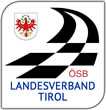 ______________________________________________		_____________________________                                           Name                                                                                              Telefonnummer


Bitte, ankreuzen!

______________, am __________	Die Daten werden den gesetzlichen Vorgaben
							entsprechend nach Ablauf der Aufbewahrungs-
							pflicht gelöscht!REGISTRIERUNG bei Veranstaltung der TMM2021/22
Contact Tracing für Spielerinnen und Spieler und Zuschauer______________________________________________		_____________________________                                           Name                                                                                              Telefonnummer


Bitte, ankreuzen!______________, am __________	Die Daten werden den gesetzlichen Vorgaben
							entsprechend nach Ablauf der Aufbewahrungs-
							pflicht gelöscht!